Діти - квіти українського віночка(Гра-подорож шкільним подвір’ям)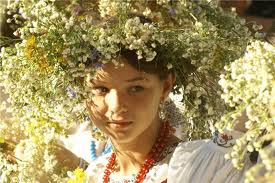 Виконала: Червонописька О.В., виховательМонастирищенської спеціалізованої школи-інтернату І-ІІІ ст.«Обдарованість» Монастирищенської районної ради Черкаської областіМета: розширювати уявлення дітей про зміни в  природі восени;розвивати мовлення, вчити висловлювати міркування з приводу побаченого і почутого; виховувати бережливе ставлення та любов до природи; розвивати творчі здібності школярів; вміння милуватися красою рідного краю.Місце проведення: шкільне подвір’я. Вчитель: Дорогі діти, сьогодні ми з вами будемо подорожувати нашим улюбленим, рідним шкільним подвір’ям. Подивіться навколо – яке ж воно гарне! Як кличуть нас до себе у гості барвисті квітнички, як милують наші очі різнобарвні квіти- красуні! Та мандрівка наша буде не простою – багато цікавих завдань зустрінуться нам на стежині. Готові? Тоді вирушаємо.1.Завдання: «Впізнай мене…»Носить атласний жупанЛицар квітів, пан…(тюльпан).Тонка, ніжна, наче спис, Синя квітка-це …(ірис).Хоч червоні, та не сальви.На стеблі розквітли…( мальви).Жовтий, в смужечку сміливець,Це не джміль, а…(чорнобривець).На стеблі – ідилія,В біле вбралась…(лілія).Наче м’ячики, бутони,Пишні кульки – це…(піони).Різний колір одежиниУ прекрасної…(жоржини).Не збирають мед комашки З білосніжної…(ромашки).Дуже скормна і тендітна,Серед квітів непримітна.Та якщо в руці пом’яти?-То умить впізнаєш…(м’яту).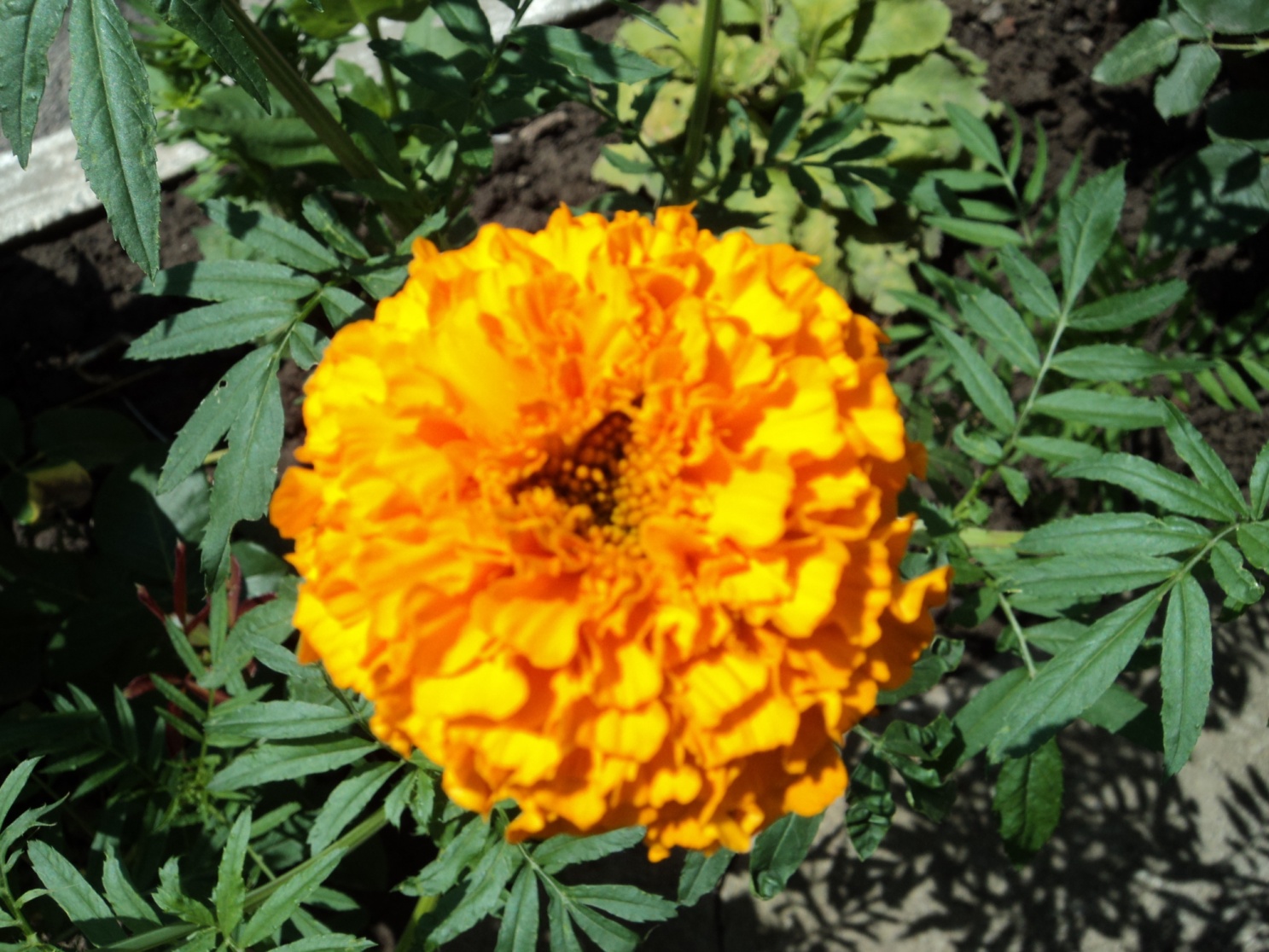 Знає, навіть, птаха галка:Синя в лісі – це…(фіалка). Неба увібрав відтінок –Красень, лісовий…(барвінок).Зачарує, як ворожка,Синім поглядом…(волошка).Не піде із звіром в бійЖовта квітка - …(звіробій).Що за диво-дивина, в квітнику вона одна,Палає, мов ліхтарик, червоний кептарик…?(Мак).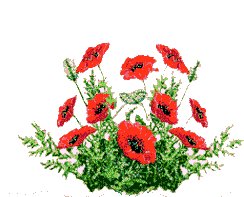 У матінки-квіточки, лиш блакитні діточки.З жита виглядають, літечко вітають.(Волошки).Вчитель: придивіться уважно, які з відгаданих квітів дивляться на вас?Знайдіть їх, познайомтесь із ними ближче. Сьогодні у вас з’явилися нові друзі, оберігайте їх! 2.Завдання. Розкажи легенду красуні Ромашки.Одного разу позаздрив людям син Цариці Ночі. Закортіло і йому отримати зоряну душу. Але як те зробити? Адже зірка сама має вибрати для себе нове життя!І звернувся він до прекрасної Білої Зорі. Каже:- Хочу мати зоряну душу, як люди. Що для цього треба зробити?- Небезпечне бажання,-всміхнулася Зірка.–Тільки    коханого зірка опромінює й дарує життя радісне, а нелюбому  - судилось смуток, безодня бажань і, навіть, вбивство.- А як дізнатись – любить чи не любить? – вигукнув син Цариці Ночі.- Поміркуй!- загадково відповіла зірка.Довго думав він. І тоді зважився на злочин – обманом схопив Зірку, але вона розсипалася сріблястими іскрами по луках та полях. Заревів син Ночі, перетворився на вихор, почав обривати пелюстки з квітів, запитуючи:ЛЛюбить – не любить, любить – не любить?Пелюстки падали, квітка мовчала. Хтось із людей підслухав ті слова, став запитувати у ромашки те саме.Люди кажуть, що колись Ромашка перетвориться на Зіроньку.Вчитель: Гарна легенда. І така історія є у кожної квітки, тільки прислухайтеся уважніше, придивляйтеся пильніше. Подорожуємо далі:3. Назвіть, на які квіти схожі наші дівчатка?Фіалка, астра, волошка, лілія, матіола. 4. Назвіть,  які квіти схожі на наших хлопчиків? Чорнобривець, піон, ірис, тюльпан.Вчитель: саме тому ми, дорослі, називаємо вас діточками-квіточками українського віночка! Українського тому, що всі ви – маленькі українці,  народилися в найкращій країні у світі – Україні.5. Закінчення подорожі. Рефлексія.Чи сподобалась вам наша мандрівка?Які квіти вам сподобалися найбільше? Чому? На яку з квіточок хотіли б бути схожі? Чому?6. Домашнє завдання.Намалюйте квіти, які ви в майбутньому самі посадите біля школи.Бережіть квіти, адже вони дарують людям радість, світу – красу.